                                                                             ПРОЄКТ         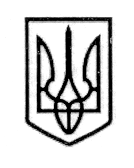 У К Р А Ї Н А СТОРОЖИНЕЦЬКА МІСЬКА РАДА ЧЕРНІВЕЦЬКОГО РАЙОНУ ЧЕРНІВЕЦЬКОЇ ОБЛАСТІВИКОНАВЧИЙ КОМІТЕТР І Ш Е Н Н Я «___» ________  2023 року                                                             №    ________Про доцільність позбавлення батьківських прав БУРАЧУК Н.М.,жительки м. СторожинецьРозглянувши рекомендації комісії з питань захисту прав дитини від 30.06.2023 р. № 12-30/2023 (додаються), керуючись підпунктом 4 пункту б статті 34 Закону України «Про місцеве самоврядування в Україні», частинами 4,5 статті 19 Сімейного кодексу України,  діючи виключно в інтересах дитини, виконавчий комітет міської ради вирішив:Визнати за доцільне позбавити гр. БУРАЧУК Ніколєту Миколаївну, 20.03.2003 р.н., жительку м. Сторожинець, вул. Б. Хмельницького, 179 батьківських прав щодо малолітнього БУРАЧУКА Івана Івановича, 27.11.2019 р.н., жителя с. Банилів-Підгірний, вул. Рівнянська, буд. 16 Чернівецького району Чернівецької області.Доручити Службі у справах дітей звернутись із відповідною позовною заявою до Сторожинецького районного суду.Контроль за виконанням даного рішення покласти на першого заступника міського голови Ігоря БЕЛЕНЧУКА.Сторожинецький міський голова			             Ігор МАТЕЙЧУКВиконавець:Начальник Служби у справах дітей					                      Маріян НИКИФОРЮКПогоджено:Секретар міської ради						   Дмитро БОЙЧУКПерший заступник міського голови			    Ігор БЕЛЕНЧУКНачальник юридичного відділу      			              Олексій КОЗЛОВНачальник відділу організаційної та кадрової роботи  		                         Ольга ПАЛАДІЙНачальник відділу документообігу таконтролю   							               Микола БАЛАНЮК                    